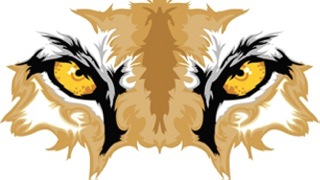 Tequesta Trace SAFJanuary 11, 2016Agenda1) 		Welcome2) 		Approval of Minutes: December 20163)  		Informational Discussion4)		Future Business